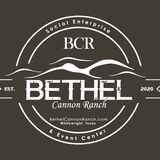 Painting with a TwistThursday, February 10th @ 6:00 PM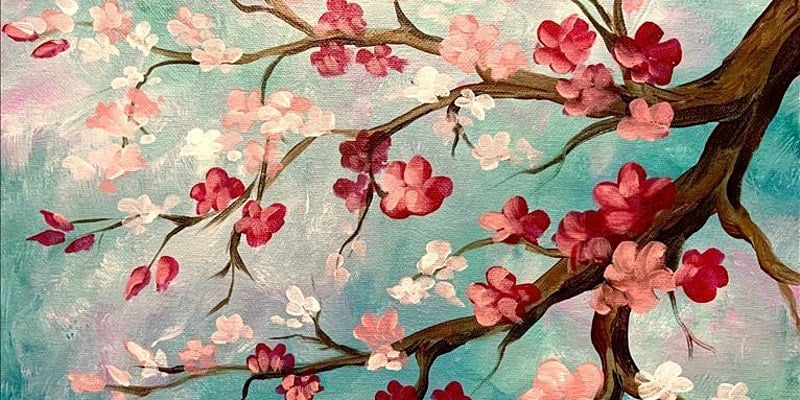 "Painting with a Twist" event by Bethel Cannon Ranch (BCR). BCR is excited to host their first Painting with a Twist party. If you think you can't paint this is a fun way to learn that you can. If you can paint join in the fun too! This event will take place at Bethel Cannon Ranch, 1922 Bethel Cannon Road, Whitewright, TX on Thursday, February 10th, 2022 from 6:00 PM - 8:00 PM. Ticket cost is $55 per person.  https://www.eventbrite.com/e/painting-with-a-twist-tickets-249245468907Valentine DinnerFriday, February 11th @ 7:00 PM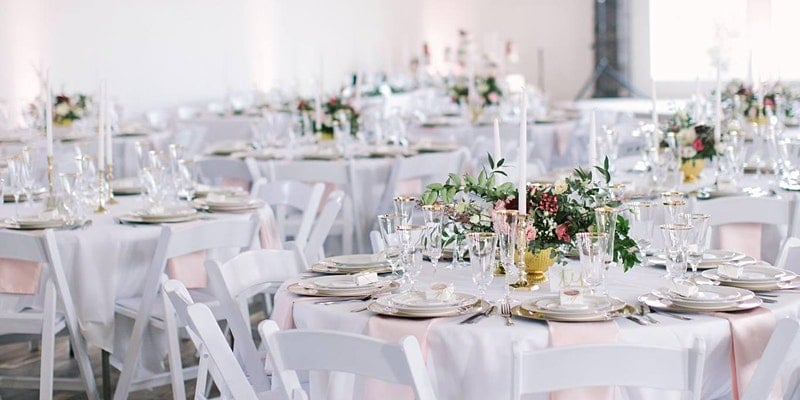 Bethel Cannon Ranch will host a special "Valentine Dinner" at the Ranch on Friday, February 11th, 2022 from 7:00 PM - 9:00 PM located at 1922 Bethel Cannon Road, Whitewright, TX 75491. The evening will include fine dining, dancing and wine*.

The menu for the evening will include Appetizer Charcuterie, Braised Short Ribs or Herb Roasted Chicken, Whipped Potatoes, Fresh Green Beans and Desert. *Wine will be available for purchase. Ticket price is $50 per person.  https://www.eventbrite.com/e/valentine-dinner-tickets-250534353997